Functions1. Which equation generalizes the pattern in the table below?A.  y = x + 3B. y = 3xC. y = 2x + 6D. y = 3x + 42. The table gives the population, p, in a region of the country as a function of the years since 2003, t. Which equation represents this data algebraically? p = 1,000t + 42,500p = 500t + 42,000 p = 500t + 42,500 p = 1,500t + 40,0003. Della is renting a car for the day. The rental cost (y) is $30 plus $0.25 per mile (m). Which equation below represents the rental cost?A. y = 0.30m + 25B. y = 30m + 0.25C. y = 0.25m + 30D. y = m(0.25 + 0.30)4. The owner of a health club noticed a pattern in the weekly sales of memberships. The table below shows the sales. For weeks 1 through 4, which of the following equations could represent the pattern of m memberships sold during week y?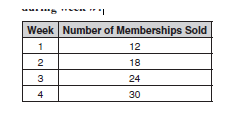 A.  m= 6wB. m = 12wC. m = 6(w + 6)D. m = 6(w + 1)5. Music Record Company has produces 120 CDs every 10 minutes. What would the slope of the line in a graph of this situation represent? A. 120 CDs per minute B. 10 CDs per hour C. 12 CDs per minute D. 12 CDs every 10 minutes XY-3-5-11210519T12 3 4 P42,50043,00043,50044,000